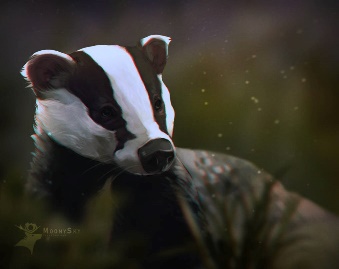 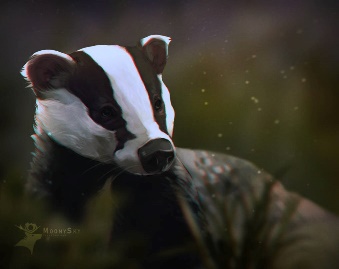 Badgers Blog 23rd to 27th January 2023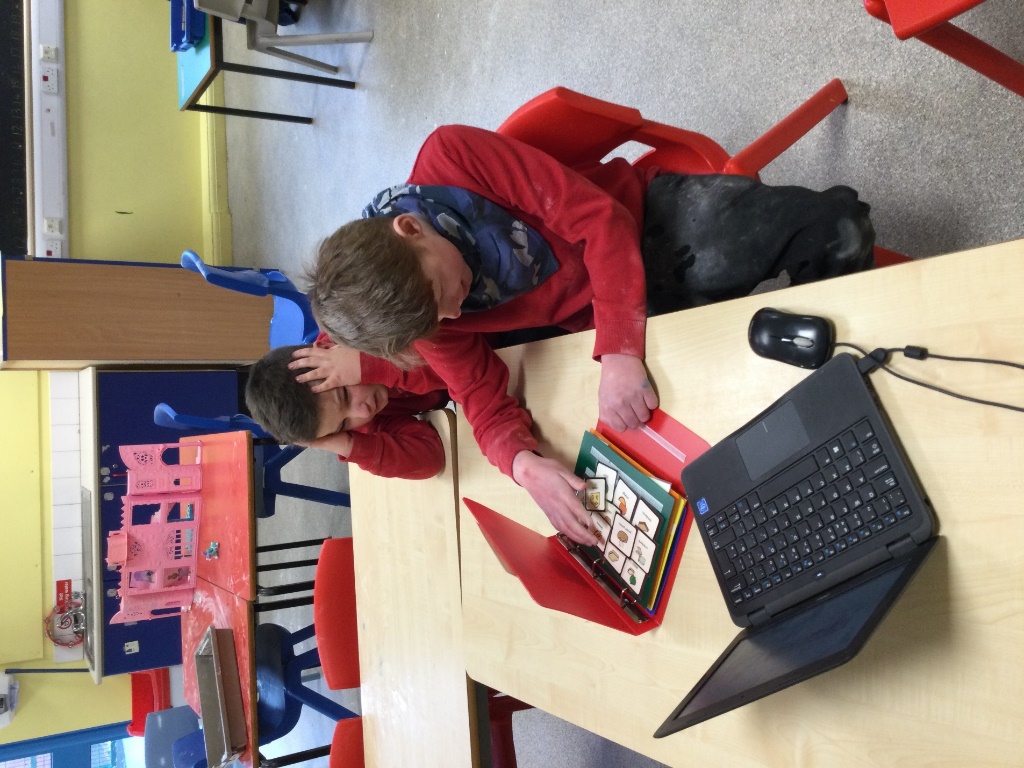 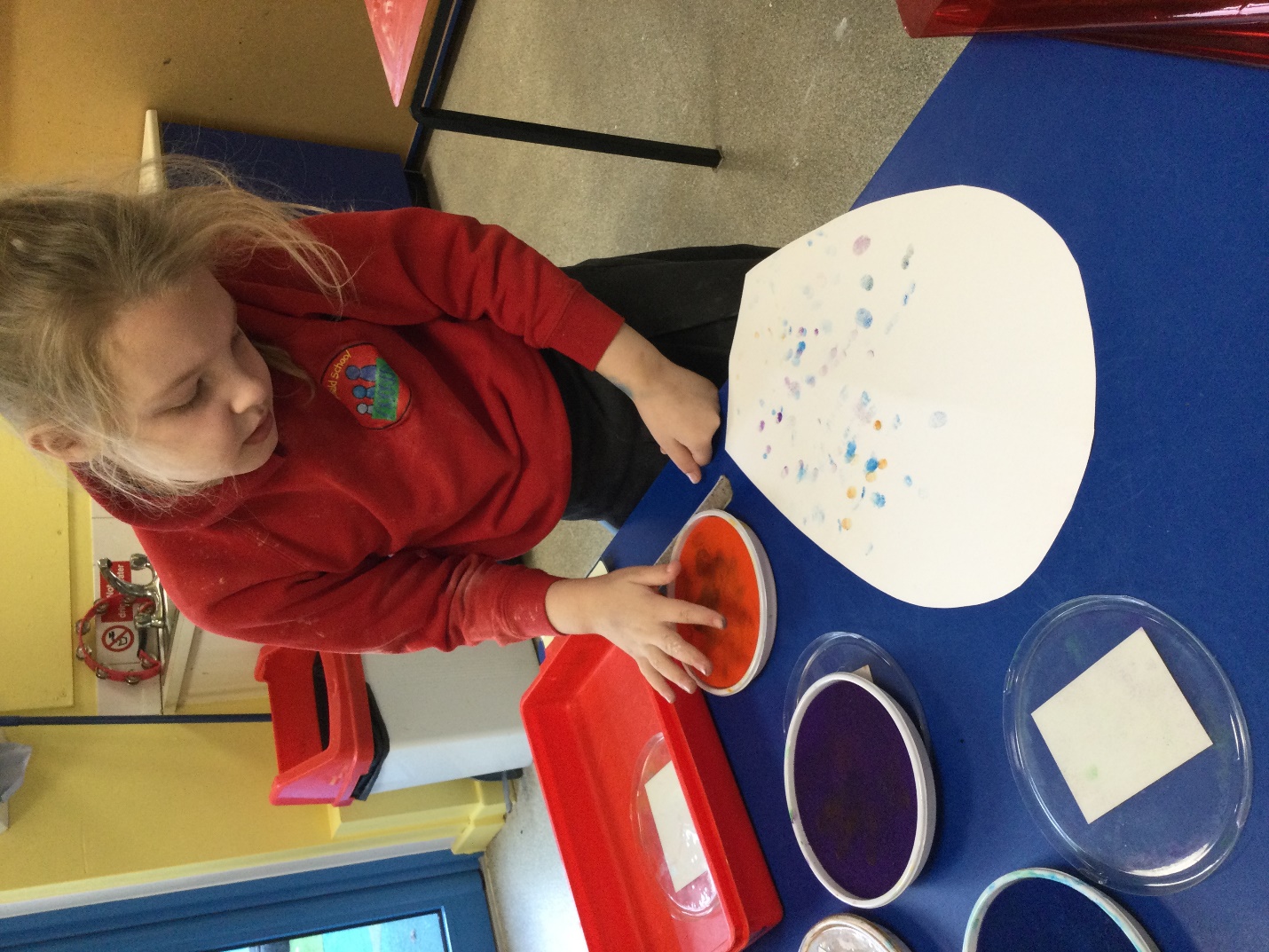 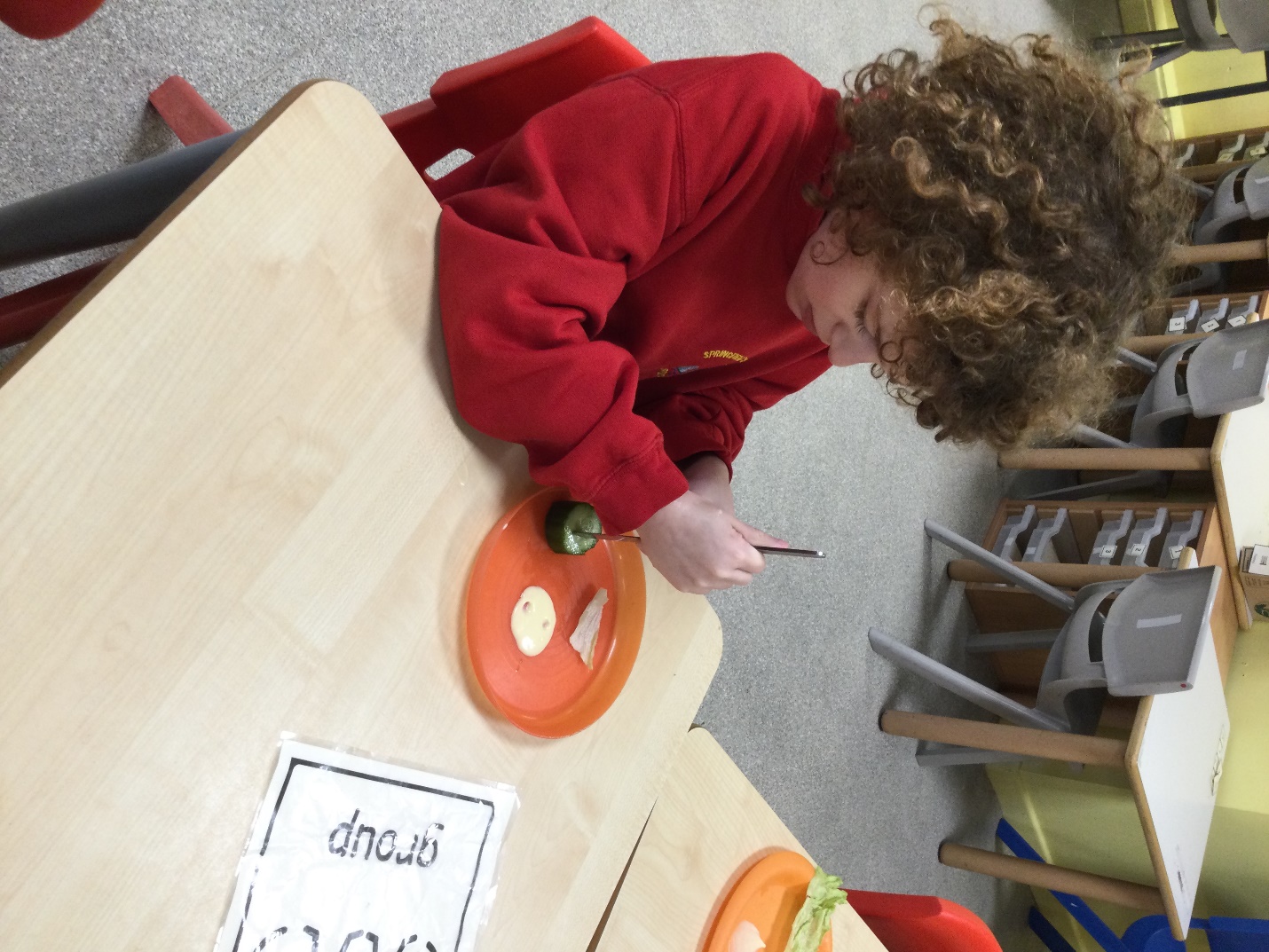 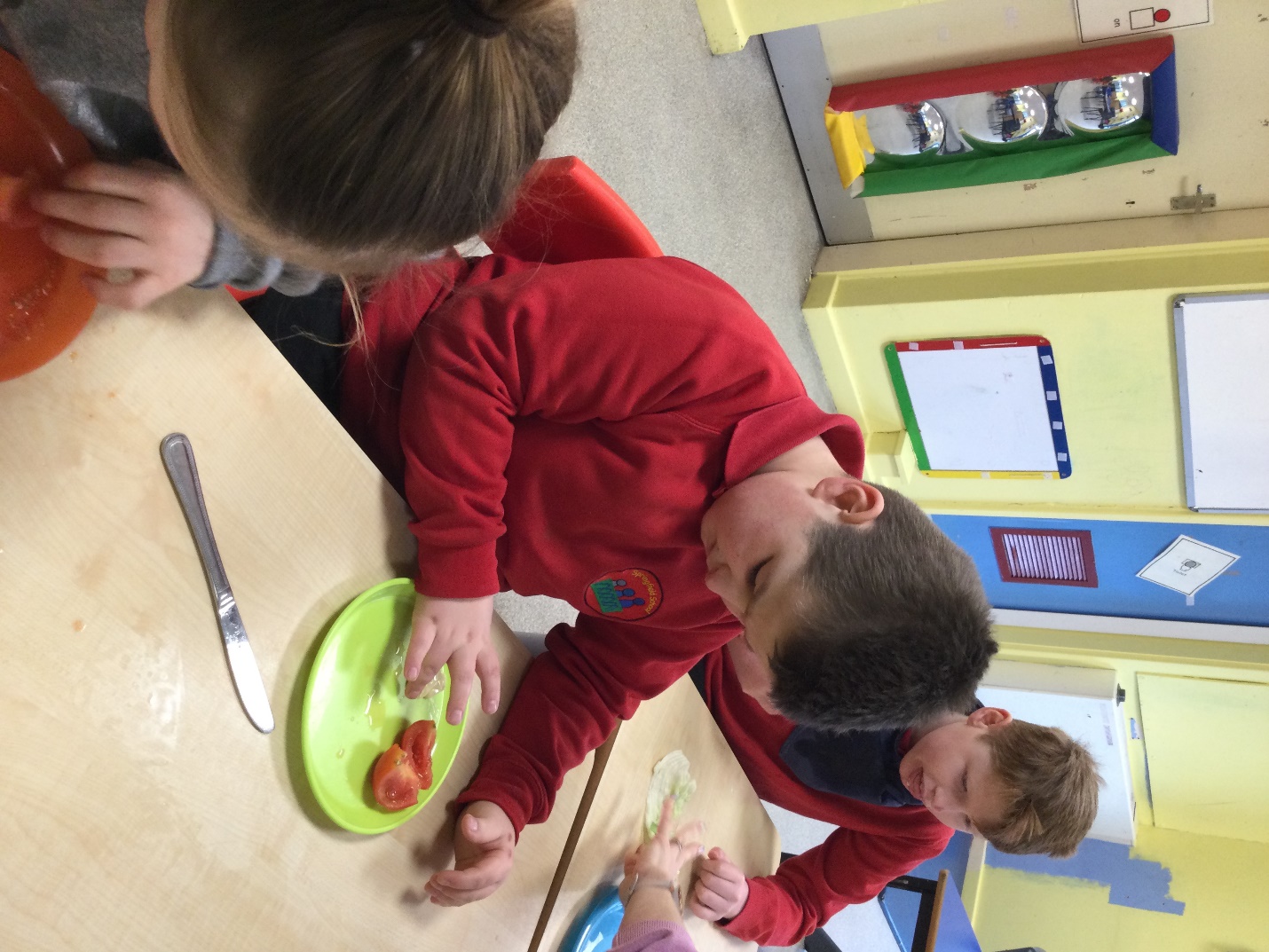 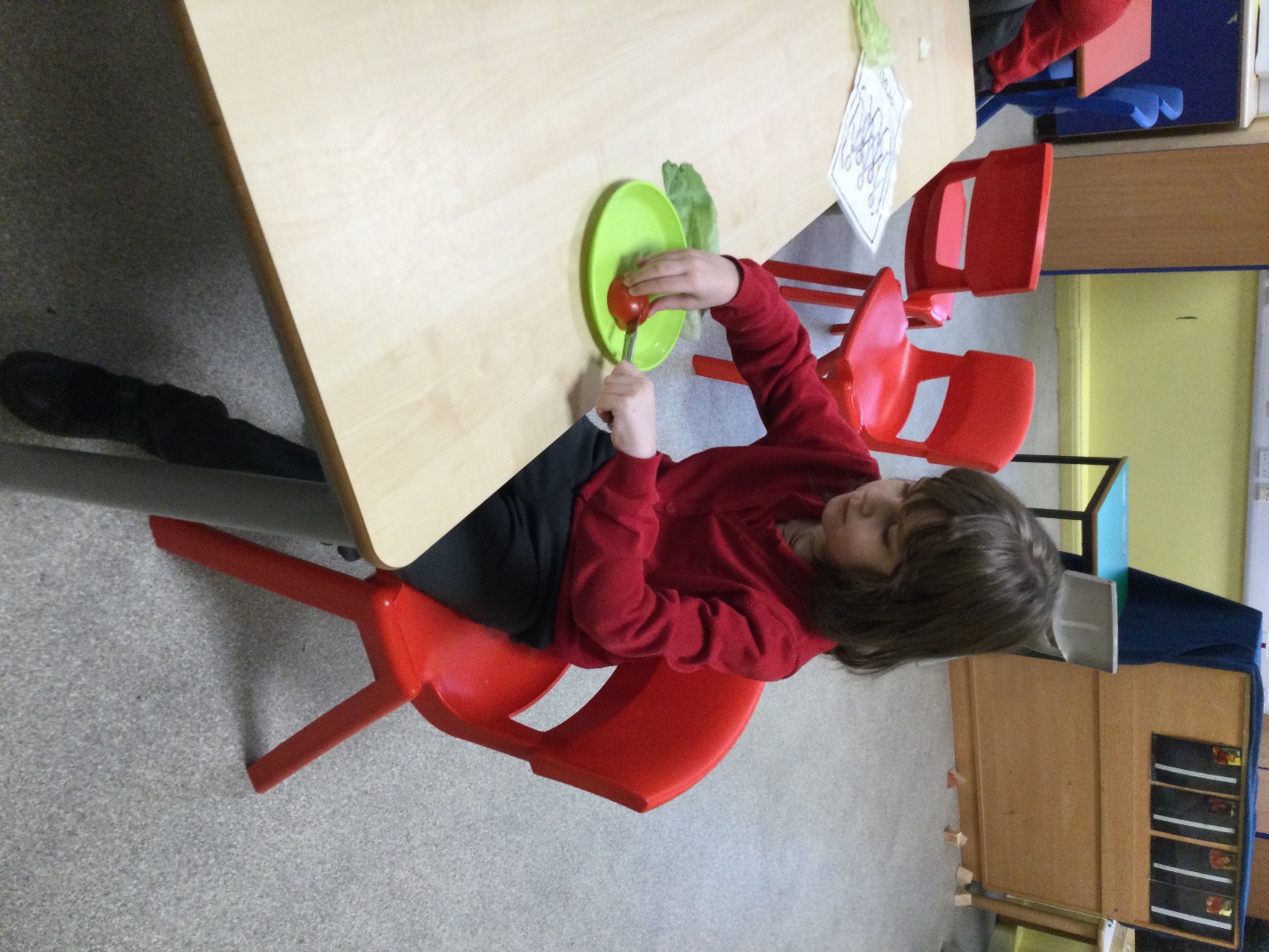 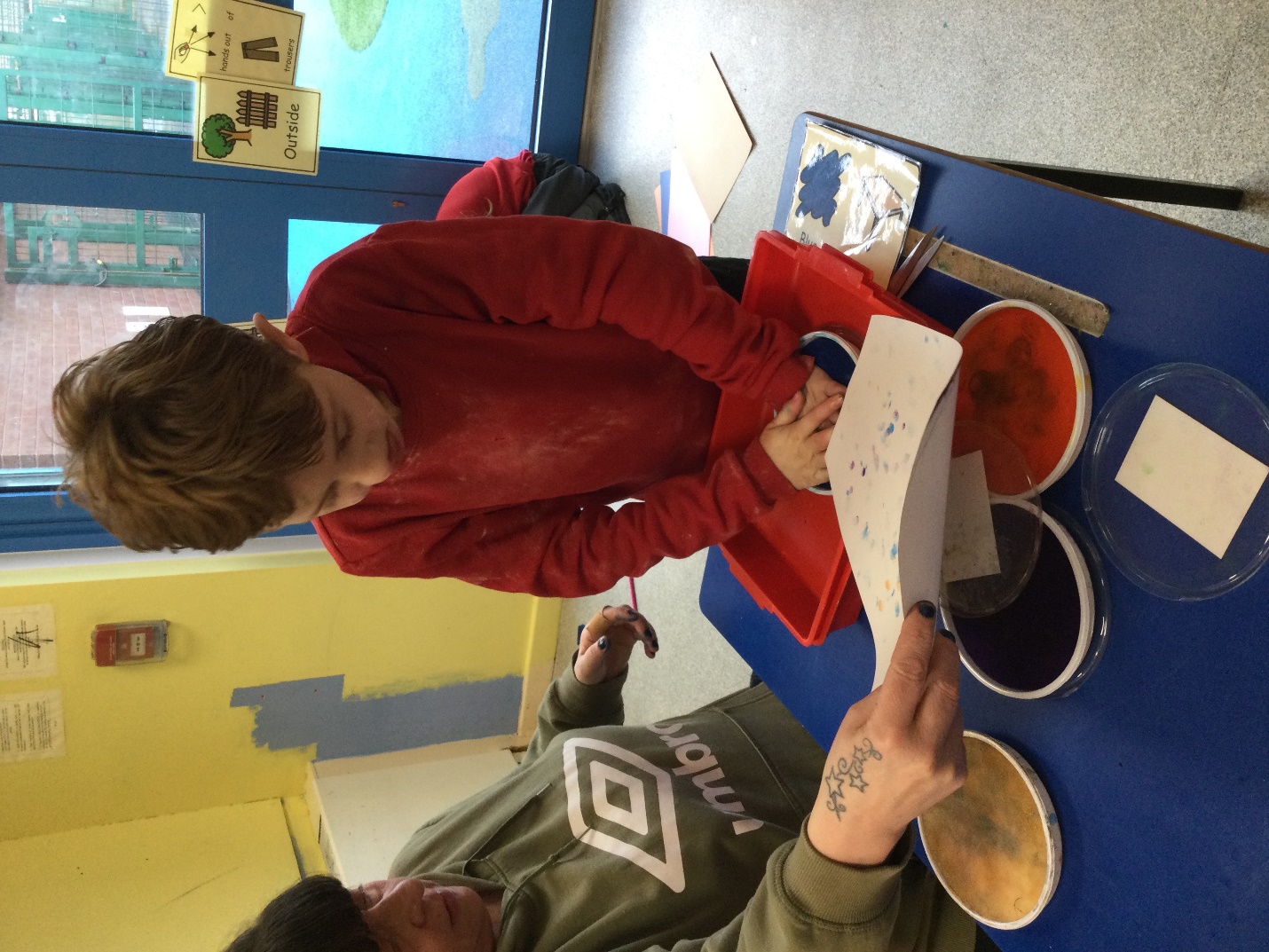 MondayThis morning we practiced our fine motor skills especially cutting out. After break we worked on heavy and light with lots of symbols and practical activities. In the afternoon we went out to get an ice-cream from McDonalds and did some reading.TuesdayThis morning we read our sensory story – The Tiger Who Came to Tea, and had some real tea food! Then we continued with our heavy and light work. Most of us preferred the heavy backpack full of water bottles!After lunch we travelled over the equipment in the hall for PE and then did some printing with vegetables onto fabric.WednesdayThis morning we worked on communication with new books and ‘Now and Next’ boards. We also continued our heavy and light work. In the afternoon a few people went swimming but then we had to close the pool! We then worked on our structure and reading.ThursdayToday we read our books, in D and T we practiced our cutting skills with soft fruit and vegetables and lots of tasting! FridayToday we made our hot air balloon for the entrance hall display, had sensory play, used the sensory room and made a salad. The salad cream was loved or hated!This afternoon we had choice time and a celebration assemblyThings to rememberSwimming kits for Wednesday afternoons. We fit two groups in each Wednesday now so that all children can swim each week. Please return any spare clothes we have sent your child home in as we have run out!